1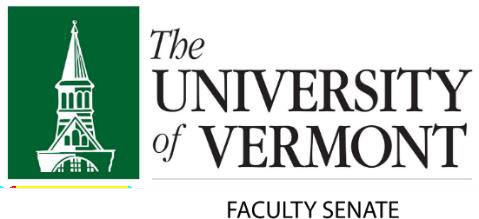 Curricular Affairs Committee of the Faculty Senate AgendaThursday, March 7, 2024, 4:15 – 6:15 pm 427 A WatermanApproval of the Minutes from the meeting on 2/01/24 (5 minutes) [Everse] VOTE*Co-Chair’s Remarks (5 minutes) [Kervick]Reminder that April’s meeting will be on Teams Highlights from Board of Trustees meeting in FebruaryReminders on electionsReports [Kervick/Everse] 45 minutesProposal for new mCGS Scientific Computing from CEMS [Emery] VOTEProposal for a new CGS in Semiconductor Engineering CEMS [Rosebush, Seidl] VOTEProposal for a new co-major in Mathematics from CEMS [Emery, Lau] VOTE Proposal for a new co-major in Business Administration from GSB [Kervick, Sibold] VOTE Proposal for Substantial Revision including degree wording change M.Ed. in C & I from CESS [Everse, Hibbeler, Mayo] VOTE will be electronicProposal for Revision including degree wording change M.Ed. in Interdisciplinary Studies from CESS [Doherty, Everse] VOTE will be electronicAcademic Program Reviews (APR) 10 minutesA. Nutrition and Food Sciences [Blom and Jones] VOTEOther Business [45 minutes] A. Recommendations from Substantial Review Subcommittee: Tomas, Mayo, Desisto, FrimpongB. Seeking 2 reviewers for two APRs of accredited programs: Business Administration and Undergraduate Engineering. Self-study reports will be coming in by April 12th.     VII. New Business (5 minutes) [Everse]2023-2024 CAC Meeting ScheduleAll in-person meetings will be held in Waterman 427 AMeetings will begin at 4:15pm and end no later than 6:15pmFall Semester 2023Spring Semester 2024September 7 (427 A)January 4 (TEAMS)October 5 (427A)February 1 (427 A)November 2 (TEAMS)March 7 (427 A)December 7 (427 A)April 4 (TEAMS)May 2 (427 A)